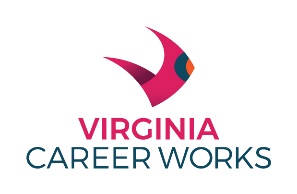 	WIOA School VerificationWIOA Applicant: _________________________________________ SS#:____________________________I authorize the school system to release the information noted below for the purpose of determining eligibility for the Workforce Innovation and Opportunity Act program.Applicant Signature: _______________________________________________ Date: ________________Parent/Guardian Signature: _________________________________________ Date: ________________	TO BE FILLED OUT BY SCHOOL OFFICIAL ONLYDate of Birth: ________________________	Place of Birth: __________________________________Birth Certificate Number: __________________________________    Is the above named client currently enrolled at your school?        _____Yes 	_____NoThe highest grade completed by this student is:________Verification of DisabilityIs the applicant eligible for special education services according to criteria established by the State Board of Education as set forth in the “Regulations and Administrative Requirements for the Operation of Special Education Programs in Virginia@?      Yes _____     No _____The disabling condition is one of (Check One)[   ] physical impairment			[   ] emotional disturbance[   ] mental retardation			            [   ] learning disabilityDoes the applicant have an Individual Educational Plan (IEP)   [    ] Yes    [    ] NO    If yes, please attach a copy.School Representative Signature/Title: _________________________________________________________School Name: ___________________________________________	Date: _________________PLEASE RETURN THIS FORM TO:	Attn:__________________________    		                                                  __________________________       __________________________Revised 03/28/2017					       __________________________